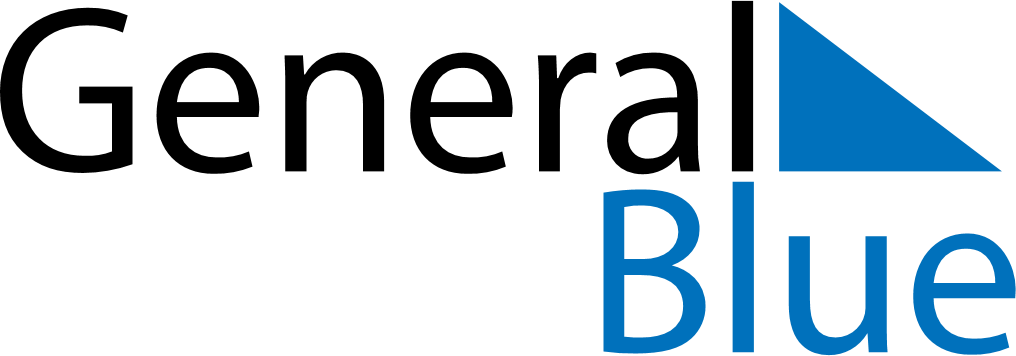 May 2030May 2030May 2030May 2030May 2030May 2030LesothoLesothoLesothoLesothoLesothoLesothoSundayMondayTuesdayWednesdayThursdayFridaySaturday1234Workers’ Day5678910111213141516171819202122232425Africa Day/ Heroes’ Day262728293031Ascension DayNOTES